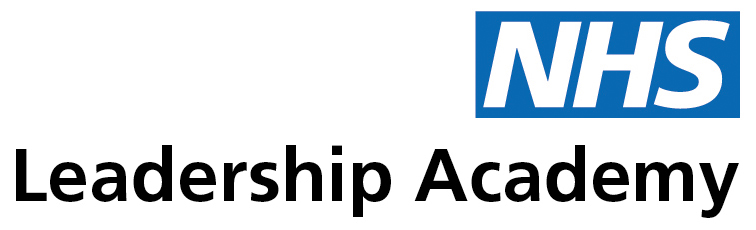 Nye Bevan Programme Bursary Terms and ConditionsApplications for the Programme require the support of both the applicant’s line manager and their sponsor Organisation. By their signatures on this form the applicant, the applicant’s line manager and the authorised signatory of the sponsoring Organisation confirm they have read and are agreeing to the terms and conditions of this document. In addition, the form signatories are verifying the accuracy of information provided in the bursary section of the Programme application form and any ancillary information requested by the Academy. The bursary scheme operates to cover the Programme fee which, for organisations providing NHS funded care, is £4,500 (please note section 1.2 below).  Applicants for the Programme pursuing bursary funding must submit a written rationale outlining why he or she should be given a bursary place (“the Bursary Application”). The Bursary Application forms part of the main Programme application form. The Academy will, in its absolute discretion, decide whether to award a bursary place. The Bursary Application will form part of the decision-making process, however factors other than the merits of the Bursary Application (such as the availability of bursary funds) will affect whether a bursary is offered. The information in the Bursary Application may be subject to verification by the Academy as the Academy must be confident that any awards made make best use of the very limited amount of funds available for bursaries. The Academy will respect the confidentiality of all information received in respect of a bursary. Applicants are similarly required to keep strictly confidential their dealings with the Academy regarding the award of a bursary. I understand that, if I move jobs during the Programme that:this does not constitute extenuating circumstance for withdrawal from the Programme; andI will make my new employer and line manager aware before I accept the job offer that I am committed to complete the Programme and will require their support to do so; andI will use my best endeavours to have a new version of this document completed by myself, my new line manager and my new employer’s authorised signatory which both acknowledges the payment already made and accepts liability to potentially pay the Academy a withdrawal fee of £4,500 if I fail to complete the ProgrammeIf the applicant either fails to start or fails to complete the Programme for any reason whatsoever (other than for a reason that the Academy (in its absolute discretion) determines is an extenuating circumstance), the Organisation will remain liable to pay the Programme fee and a further withdrawal fee of £4,500 as agreed recompense to the Academy for subsidising the applicant’s place on the Programme.Applicant information
Please complete the following information. All signatures must be wet – we do not accept electronic signatures.If self-funding, your signature confirms you are financially liable for your place on the programme.Print name of Organisation:Print applicant name:Applicant signature:Date:Print name of budget holder for the NHS Organisation/Non-NHS Organisation (if Organisation-funded):Budget Holder signature:Date: